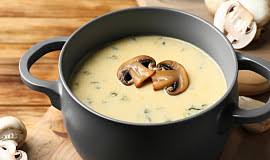 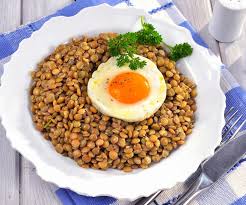 Jídelní lístek 29.4.2024 – 5.5.2024Pondělí   29.4.2024		Polévka: kedlubnováSmažené rybí filé, bramboryÚterý      30.4.2024 		Polévka: hovězí s těstovinouSegedínský guláš, jemný knedlíkStředa     1.5.2024      		Polévka: vločkováVepřová masová směs, šťouchané bramboryČtvrtek   2.5.2024          		Polévka: krupicová s vejciČočka na kyselo, vařené vejce, okurkaPátek      3.5.2024 				Polévka: zeleninová s pohankouKynuté ovocné knedlíky, posypkaDalmátské čufty v rajské omáčce, rýžeSobota    4.5.2024				Polévka: kapustováPřírodní roštěná, špaldový knedlíkNeděle    5.5.2024		Polévka: žampiónová smetanováPlněné kuřecí stehno, hrášková rýže